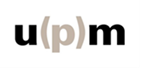 Smlouva o dílo(dle §2586 NOZ)Č. j. UPM /    2033  / 2023Smluvní strany:1. Objednatel:Uměleckoprůmyslové museum v PrazeSe sídlem ulice 17. listopadu 2, 110 00 Praha 1Zastoupené PhDr. Helenou Koenigsmarkovou – ředitelkouIČ : 00023442Bankovní spojení: Č.ú. ČNB Osoby oprávněné k jednání ve věcech technických, včetně realizace díla, fakturace a převzetí díla: Ing. Dušan Seidl, vedoucí oddělení prezentace sbírek UPM(dále jen „objednatel“) a 2. Dodavatel:  AQ audio studio s.r.o.Se sídlem: Severní 452, 784 01 ČervenkaIČO: 29388082 DIČ: CZ29388082Bankovní spojení: Česká spořitelna, a.s.číslo účtu: ve věcech smluvních řeší : email: tel: (dále jen „dodavatel“)Smluvní strany uzavírají tuto smlouvu, jíž se dodavatel zavazuje zajistit pro objednatele opravu poškozených displejů v obrazové stěně stálé expozice. I.Předmět smlouvyDodavatel se zavazuje provést na svůj náklad a nebezpečí pro objednatele dílo, které spočívá v náhradě dvou obrazovek v projekční stěně  poškozených při natáčení filmu pro SE dne 30.6. 2023. Jedná s o obrazovky LG typ LG49VL5PJ s pořizovací cenou 53.972 Kč bez DPH tedy 65.306,12 Kč s DPH za  1 ks. Oprava spočívá v náhradě obrazovek včetně dopravy, instalace , opětovného seřízení stěny, vyřízení servisních dokumentů. II.Čas a místo plněníDodavatel provede dílo od 18. do 29.9. 2023 na místě určení. III.Cena dílaCena za provedení díla byla stanovena takto: Display 9 LG 49VL5J.........................2ks.............. 42.510 Kč /ks...........................85.020Kč bez DPHDoprava, instalace , opětovné seřízení stěny, vyřízení servisních dokumentů...12.600 Kč bez DPHCelkem cena servisního zásahu ......................................................................... 97.620 Kč bez DPHDPH činí 20.500,20 Kč, tj. celkem 118.120,20 Kč vč. DPH (slovy: jedno sto osmnáct tisíc sto dvacet korun, dvacet haléřů).IV.Platební podmínkyCena díla je splatná ve lhůtě 15 dnů od doručení daňového dokladu (faktury) objednateli a bude zaplacena formou bankovního převodu na účet dodavatele. Objednatel uplatní celou výši škody vůči pojišťovně autora filmu.V.Způsob převzetí prostor a podmínky dodávkyDodavatel předmět díla předá objednateli do 29.9. 2023 nejdéle a objednatel jej převezme, přičemž k převzetí předmětu díla poskytne objednatel nezbytnou součinnost. Dodavatel následně vystaví fakturu.VI.Odpovědnost za vady, reklamační řízeníV případě, že objednatel shledá v díle vady, vyzve dodavatele k jejich odstranění ve lhůtě 3 dnů. Záruka na dodané prvky je 24 měsíců.VII. Jiná ujednáníPřípadné změny této smlouvy budou provedeny písemně formou dodatků.Tato smlouva je vyhotovena ve třech výtiscích s platností originálu, z nichž dodavatel obdrží jeden výtisk a objednatel dva.Nedílnou součástí této smlouvy je příloha č. 1 – Projekt s vyznačením úprav v jednotlivých sálech.V Praze dne 18. 9. 2023……………………………………………..…			………………………………………………objednatel						dodavatelPhDr. Helena Koenigsmarková				